RE Knowledge Organiser – How did Jesus save people?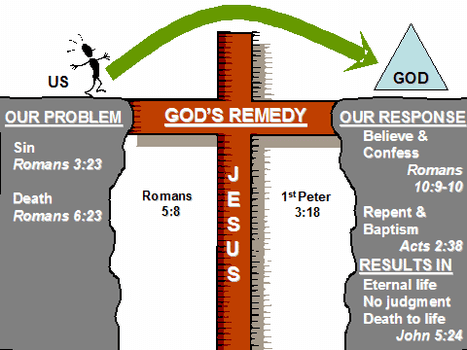 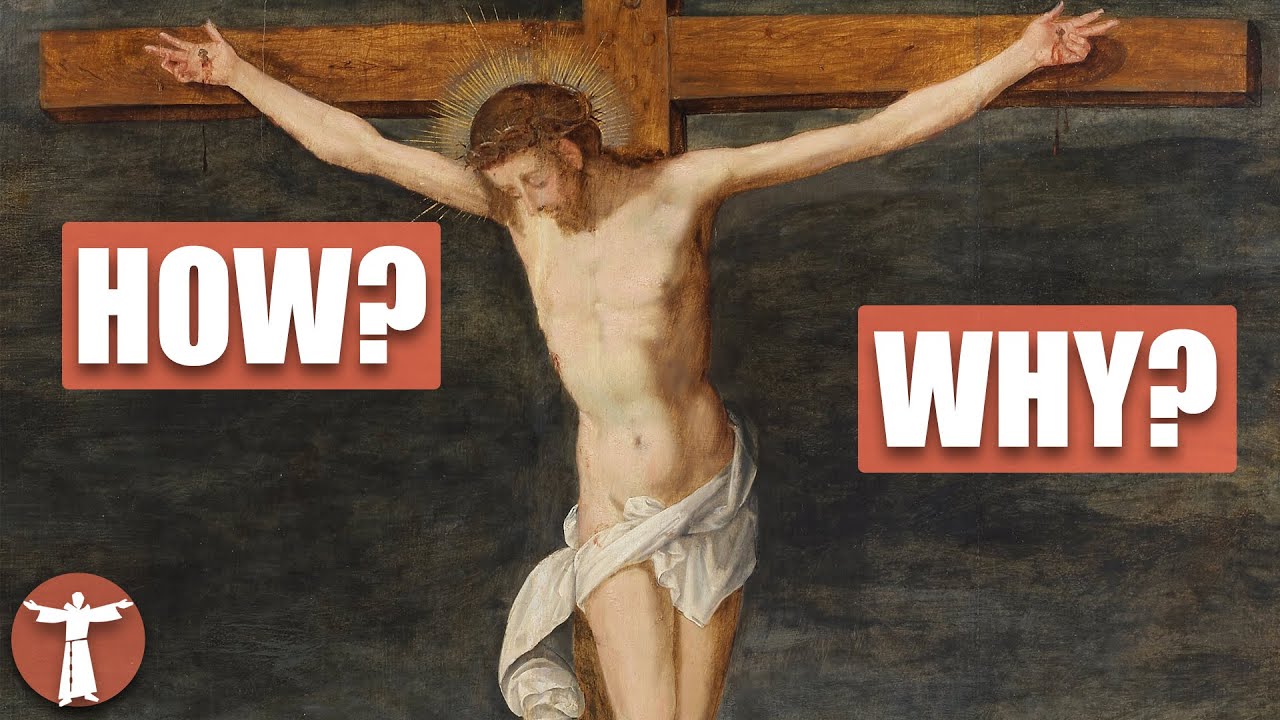 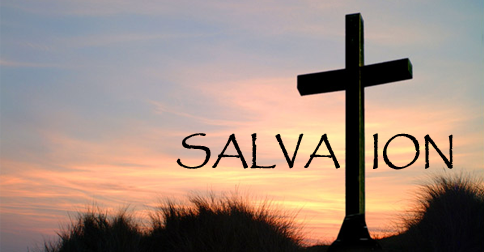 